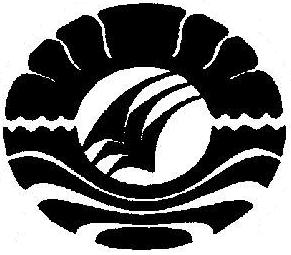  PENGARUH PENGEMBANGAN PROFESIONALISME TERHADAP KINERJA GURU DI MADRASAH ALIYAH YAPIT TARETTA KABUPATEN BONESKRIPSIDiajukan untuk Memenuhi Sebagian Persyaratan GunaMemperoleh Gelar Sarjana Pendidikan Pada Jurusan Administrasi Pendidikan Strata Satu Fakultas Ilmu Pendidikan Universitas Negeri MakassarOleh:FATIMAHNIM. 104 304 013JURUSAN ADMINISTRASI PENDIDIKANFAKULTAS ILMU PENDIDIKANUNIVERSITAS NEGERI MAKASSAR2015PERSETUJUAN PEMBIMBINGSkripsi dengan judul “Pengaruh Pengembangan Profesionalisme Terhadap kinerja Guru di Madrasah Aliyah Yapit Taretta Kabupaten Bone”Atas Nama :	Nama		: Fatimah	NIM		: 104 304 013	Jurusan	: Administrasi Pendidikan	Fakultas	: Ilmu PendidikanSetelah diperiksa dan diteliti, naskah skripsi ini telah memenuhi syarat untuk diujikan.							Makassar,                 2015Pembimbing I						Pembimbing IIProf. Dr. H. Arismunandar, M.Pd			Dra. Nirmala, S.Pd, M.SiNIP. 19620714 198702 1 001				NIP. 19640118 198903 2 002		Disahkan oleh :Ketua Jurusan Administrasi PendidikanDr. Ratmawati T,M.Pd     NIP. 19671110 200501 2 002PENGESAHAN UJIAN SKRIPSISkripsi diterima oleh panitia Ujian Skripsi Fakultas Ilmu Pendidikan Universitas Negeri Makassar dengan SK Dekan Nomor: 4444/UN36.4/PP/2015 tanggal 1 juni 2015 untuk memenuhi sebagian persyaratan guna memperoleh gelar Sarjana Pendidikan pada Jurusan Administrasi Pendidikan pada hari Jumat tanggal 5 juni 2015.Disahkan Oleha.n Dekan Fakultas Ilmu PendidikanUniversitas Negeri MakassarDr. Abdul Saman, M.Si.KonsNIP. 19720817 200212 1 001Panitia Ujian :Ketua		: Dr. Abdul Saman, M.Si.Kons		(………………..)Sekertaris		: Dr. Ratmawati T. M.Pd		           	(………………..)Pembimbing I	: Prof. Dr. H. Arismunandar, M.Pd  		(………………..)Pembimbing II	: Dra. Nirmala, S.Pd, M.Si		          	(………………..)Penguji I		: Dra. St. Habibah, M.Si		           	(………………..)Penguji II		: Dra. Tatiana Meidina, M.Si			(………………..)MOTTOBerangkat dengan penuh keyakinan, Berjalan dengan penuh keikhlasan dan Bersyukur dalam keadaan apapun(Fatimah)Karya ini kuperuntukkan kepada kedua orang tuaku yang tercinta, saudara-sadaraku, dan terkhusus kepada keluarga kecilku, suami dan anakku yang selalu memberi semangat dan dukunganPERNYATAAN KEASLIAN SKRIPSIMenyatakan dengan sebenarnya bahwa Skripsi yang saya tulis ini benar merupakan hasil karya saya sendiri dan bukan merupakan pengambilalihan tulisan atau pikiran orang lain yang saya akui sebagai hasil tulisan atau pikiran sendiri.                                                         											      Apabila dikemudian hari terbukti atau dapat dibuktikan bahwa skripsi ini hasil jiplakan, maka saya bersedia menerima sanksi atas perbuatan tersebut sesuai ketentuan yang berlaku.Makassar,  Mei 2015Yang Membuat PernyataanFatimahABSTRAKFatimah.2015, Pengaruh Pengembangan Profesionalisme Terhadap Kinerja Guru di Madrasah Aliyah Yapit Taretta Kabupaten Bone. Skripsi dibimbing oleh Prof. Dr. H. Arismunandar M.Pd dan Dra. Nirmala, S.Pd, M.Si Jurusan Administrasi Pendidikan  Fakultas  Ilmu Pendidikan Universitas Negeri Makassar.Penelitian ini mengkaji tentang Pengaruh Pengembangan Profesionalisme terhadap Kinerja Guru di Madrasah Aliyah Yapit Taretta Kabupaten Bone. Rumusan  masalah dalam penelitian ini adalah(1)Bagaimanakah pengembangan profesionalisme guru di Madrasah Aliyah Yapit Taretta?(2)Bagaimanakah kinerja guru di Madrasah Aliyah Yapit Taretta?(3)Adakah pengaruh pengembangan profesionalisme terhadap kinerja guru Madrasah Aliyah Yapit Taretta? Penelitian ini bertujuan, (1)Untuk memperoleh gambaran umum dari bentuk pengembangan profesionalisme kinerja guru Madrasah Aliyah Yapit Taretta Kabupaten Bone.(2)Untuk memperoleh gambaran umum dari kinerja guru Madrasah Aliyah Yapit Taretta Kabupaten Bone.(3)Untuk memperoleh informasi ada atau tidaknya pengaruh pengembangan profesionalisme terhadap kinerja guru di Madrasah Aliyah Yapit Taretta Kabupaten Bone. Pendekatan yang digunakan dalam penelitian ini adalah pendekatan kuantitatif dan jenis penelitian deskriptif. Selanjutnya yang menjadi populasi dalam penelitian ini adalah seluruh guru pada Madrasah Aliyah Yapit Taretta Kabupaten Bone yang berjumlah 25 orang. Alat pengumpulan data dalam penelitian ini melalui teknik angket dan dokumentasi, kemudian data dianalisis dengan menyesuaikan  persentase dan regresi sederhana, selanjutnya diolah dengan SPSS (Statistical Program For  Social Science). Berdasarkan hasil olah data maka hasil penelitian ini menunjukkan bahwa Pengembangan profesionalisme guru dan Kinerja guru di Madrasah Aliyah Yapit Taretta kabupaten Bone termasuk dalam kategori sangat baik, dan terdapat pengaruh yang signifikan pengembangan profesionalisme terhadap kinerja guru di Madrasah Aliyah Yapit Taretta Kabupaten Bone. PRAKATA	Puji syukur penulis panjatkan kehadirat Tuhan Yang Maha Esa atas limpahan rahmat dan hidayah-Nya sehingga penulis dapat menyelesaikan karya tulis ini. Namun, penulis menyadari bahwa dengan keterbatasan kemampuan yang dimiliki maka kehadiran karya tulis ini masih memiliki beberapa kekurangan.	Seiring dengan rampungnya karya ini, atas segala bantuan, fasilitas dan kemudahan yang didapatkan penulis, dengan tulus ikhlas penulis sampaikan rasa terima kasih terutama kepada bapak Prof. Dr. H. Arismunandar, M.Pd selaku pembimbing I, yang telah banyak memberikan motivasi dan menuntun penulis mulai dari persiapan pelaksanaan penelitian sampai penulis menyelesaikan karya tulis ini. Kemudian kepada Ibu Dra. Nirmala, S.Pd, M.Si selaku pembimbing II yang senantiasa menginspirasi penulis dan secara konstan membangun kepercayaan diri penulis dalam menyelesaikan karya ini. Ucapan terima kasih penulis disampaikan pula kepada:Prof. Dr. H. Arismunandar, M.Pd selaku Rektor Universitas Negeri Makassar yang telah memberikan kesempatan kepada penulis untuk menyelesaikan studi di Universitas Negeri Makassar.Dr. Abdullah Sinring, M.Pd, selaku Dekan Fakultas Ilmu Pendidikan Universitas Negeri Makassar.Dr. Abdul Saman, M.Si Kons sebagai PD I,  Drs. Muslimin, M.Ed dan Drs.Pattaufi, M.Si. Masing-masing selaku pembantu Dekan II dan  III yang telah mengizinkan, memberikan kesempatan kepada penulis untuk melaksanakan penelitian dan menyiapkan sarana dan prasarana yang dibutuhkan selama pendidikan Program S1 pada Jurusan Administrasi Pendidikan Fakultas Ilmu Pendidikan Universitas Negeri Makassar.Dr. Ratmawati T, M.Pd dan Dra. Sitti Habibah, M.Si selaku Ketua dan Sekretaris Jurusan Administrasi Pendidikan Fakultas Ilmu Pendidikan Universitas Negeri Makassar yang telah memfasilitasi penulis selama penyelesaian studi di Jurusan Administrasi Pendidikan Fakultas Ilmu Pendidikan Universitas Negeri Makassar.Para Dosen Jurusan Administrasi Pendidikan yang telah memberikan bimbingannya selama peneliti berada di bangku kuliah.Kepala Sekolah dan Bapak/Ibu guru Madrasah Aliyah Yapit Taretta Kabupaten Bone  yang telah meluangkan waktunya dalam proses penelitian.Teristimewa, Kedua orang tuaku, Sukardi Sardi dan Mashurah yang telah memanjatkan doa-doa tulusnya sehingga penulis dapat menyelesaikan studi, dan juga kepada adik-adikku tercinta, Faisyah Sukardi dan Syawal SukardiTerkhusus kepada suamiku Muh. Basri yang tidak pernah letih memberi motivasi untuk tetap melajutkan pendidikan dan kepada putriku Asyifhatul Fauziah B. yang telah menjadi Motivasi terbesarku untuk meyelesaikan studi.Buat kanda Humaidy Halik, S.Pd, dan Andi Wahed, S.Pd, M.Pd yang telah memberikan kontribusi pemikiran kepada penulis tentang bahan-bahan yang dapat dijadikan acuan dalam penyusunan karya ini.Buat para sahabatku Sari Nurulita Yunus, Isfa Rukmana Ishak, Nurhidayah Lim, Anggun Purnama sari, Amelia Nur Ashari, Rima Nurlilah Razak, Milasri, Mulyati, fitriah, Lalu Muh. Syakur, Muh. Imnsan Kamil, Abang Ferdi, Imanuel Hans, Asmal,  Khaeruudin yang telah mewarnai hari-hariku, bersama saat susah maupun senang.	Ucapan terima kasih pula penulis sampaikan kepada sahabat-sahabat dan segenap rekan mahasiswa Jurusan Administrasi Pendidikan Fakultas Ilmu Pendidikan yang senantiasa memberikan dukungan moril kepada penulis selama perkuliahan sampai pada tahap penyelesaian studi. Dan semua pihak yang tidak sempat saya sebutkan namanya, namun telah membantu penulis dalam menyelesaikan studi. 	Akhirnya dengan penuh ketulusan hati, penulis berharap semoga semua pihak yang telah memberikan bantuan dalam penyelesaian karya tulis ini senantiasa mendapat berkah dan perlindungan dari Allah swt. Amin.Makassar,  Mei 2015FatimahDAFTAR ISI																				HalamanHALAMAN JUDUL 	 iPERSETUJUAN PEMBIMBING…………………………………………….. iiPENGESAHAN UJIAN SKRIPSI	iiiMOTTO ……………………………………………………………………….. ivPERNYATAAN KEASLIAN SKRIPSI	 vABSTRAK 	 viPRAKATA 	 viiDAFTAR ISI 	 xDAFTAR GAMBAR 	 xiiDAFTAR TABEL 	 xiiiDAFTAR LAMPIRAN 	 xivBAB I PENDAHULUAN Latar Belakang Masalah 	 1 Rumusan Masalah 	 7 Tujuan Penelitian dan Manfaat Penelitian 	 7BAB II KAJIAN PUSTAKA, KERANGKA PIKIR, DAN HIPOTESIS Kajian Pustaka 	 9 Pengembangan profesionalisme guru	 9a. Pengertian Pengembangan profesionalisme guru.	.9b. Tujuan Pengembangan profesionalisme guru	12c. Bentuk Pengembangan profesionalisme guru	13d. Guru profesional	15 Kinerja Guru	17Pengertian kinerja	17Pengertian kinerja guru	19Faktor-faktor yang mempengaruhi kinerja guru	23Penilaian kinerja guru	24Kerangka Pikir 	 26Hipotesis	27BAB III METODE PENELITIAN Pendekatan dan Jenis Penelitian 	 28 Variabel dan Desain Penelitian 	 28 Defenisi Operasional 	 30 Populasi Penelitian	 31 Teknik dan Prosedur Pengumpulan Data 	 32Uji asumsi	 35 Teknik Analisis Data 	 36BAB IV HASIL PENELITIAN DAN PEMBAHASAN Hasil Penelitian 	 38 Analisis deskriptif	 38 Uji asumsi	 52Uji hipotesis	 53Pembahasan	 55BAB V KESIMPULAN DAN SARAN Kesimpulan	 58 Saran	 59DAFTAR PUSTAKA 	 60LAMPIRAN 	 DAFTAR RIWAYAT HIDUP DAFTAR GAMBARNomor		                          Gambar					  Halaman 				2.1          Model Kerangka Pikir	   263.1          Desain Penelitian	   30DAFTAR TABELNomor                                         Tabel                                                           Halaman3.1 	Populasi Guru di Madrasah Aliyah Yapit Taretta Kabupaten Bone	   	314.1 	Distribusi Pengembangan profesionalisme guru dalam penataran/Loka karya..		394.2	 Distribusi Pengembangan profesionalisme guru dalam seminar		40 4.3	Distribusi Pengembangan profesionalisme guru dalam Pendidikan   lanjutan		424.4	Distribusi Pengembangan profesionalisme guru dalam MGMP		434.5	Distribusi Pengembangan profesionalisme guru dalam belajar             madiri		454.6	Distribusi total Pengembangan Profesionalisme guru		464.7	Distribusi frekuensi dan persentasi kinerja guru dalam perencanaan  pembelajaran		474.8	Distribusi frekuensi dan persentasi kinerja guru dalam pelaksanaan pembelajaran		494.9	Distribusi frekuensi dan persentasi kinerja guru dalam evaluasi pembelajaran		514.10	Distribusi total kinerja guru Madrasah Aliyah Yapit Taretta Kabupaten Bone		524.11	Hasil perhitungan analisis regresi linear sederhana		53DAFTAR LAMPIRANNomor     Lampiran								Halaman1.       Kisi-Kisi Penelitian	 622.       Angket Penelitian	 643.       Data Hasil Penelitian	694.       Dokumentasi	5.       Persuratan	Daftar Riwayat HidupSaya bertanda tangan di bawah ini:Saya bertanda tangan di bawah ini:Saya bertanda tangan di bawah ini:Nama:FatimahNim:104 304 013Jurusan/Program Studi:Administrasi PendidikanJudul Skripsi:Pengaruh Pengembangan Profesionalisme Terhadap Kinerja Guru di Madrasah Aliyah Yapit Taretta Kabupaten Bone